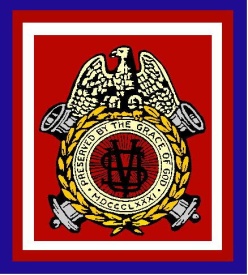 General Order #1 SERIES 2013-20145 May 2013Brothers of the Department of the Chesapeake,    I am humbled by the trust and confidence that you have shown, by my election to the post of Department Commander.  I will endeavor to conduct the business of the Department of the Chesapeake in the most professional manner and assure you that my door shall be open to every member that calls upon me for assistance.   I thank the outgoing commander Brother Jeffery French for his devotion and service to the department and I thank him for hosting the 126th Department Encampment in Dowell, Maryland.  The site was perfect and  resulted in a most harmonious and successful encampment for all participants.  On behalf of the brothers of the Department of the Chesapeake, I  wish both Jeff and his wife Ethel fair winds and following seas as they complete their move to the great state of New York.       I would also like to congratulate the other newly elected and appointed officers of the Department of the Chesapeake,  particularly  Brothers Robert Pollock, Kevin Martin, and Michael Paquette who with me now take up the challenge of moving the department forward in the year ahead.     I would be remiss, if I did not also include congratulations to Sister Anne Blackburn, who is the newly elected President of the Department of the Chesapeake Auxiliary to the Sons of Veterans of the Civil War.  The ladies are an integral part of our great order and I encourage the brothers to assist them and honor their labors in the cause of perpetuating the memory of the "Boys in Blue 1861-1865."     I hereby establish the headquarters of the Department of the Chesapeake to be located at 104 Mullbury Place, Lynchburg, Virginia, 24502.  and all correspondence to me may be mailed to this address. Correspondence may also be made by e-mail at oscmbb64@msn.com To speak with me please phone (434) 385-7283 after 6:00 pm or at any time before 10:00 pm on the weekend.      In the coming months, I plan to communicate with you often and  hope to meet as many of you as possible over the course of the next year.  Please make me aware of your events and meetings, so that, I can place them on my calendar.  Our organization  is a Fraternity of brothers who's shared goals can only be achieved through cooperation, communication, and community.   Ordered this 5th Day of may, 2013.Mark R. DayCommander, Department of the Chesapeake
Sons of Union Veterans of the Civil WarAttest: Michael Paquette
Secretary, Department of the ChesapeakeSons of Union Veterans of the Civil War Office of the Department Commander Mark R. Day104 Mullbury PlaceLynchburg, VA 24502oscmbb64@msn.com